Person Specification –Learning Support Advisor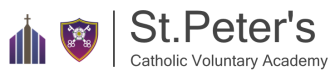 CriteriaEssentialDesirableQualifications Educated to GCSE or equivalent standardGood standard of literacy and numeracyAn appropriate qualification for the roleKnowledge and Experience Awareness of the importance of support for students with Special Educational Needs.Knowledge of positive approaches to attitudes to learningExperience with students presenting challenging attitudesExperience of engaging successfully with a wide range of external agenciesExperience of working in a school environmentExperience of working with students with specific/varied Special Educational Needs.Awareness of Counselling used with young people.Professional Skills Evidence of an understanding and commitment to Equal Opportunities and an understanding of its effective operation within a school.High level of ICT skillsPersonal QualitiesSympathetic to the ethos of a Catholic SchoolFlexibility and being open to new ideasGood interpersonal skills and the ability to work as a member of a team.Ability to develop and maintain good relations with all members of the school community and to work co-operatively with staff from a range of agencies as requiredAbility to communicate clearly and concisely both orally and in writing and to produce information in an organised mannerAbility to remain calm under pressureSense of humourPractising CatholicDesire to involve students in activities beyond the classroom